                      Отчёт            			по результатам самообследованияМБДОУ «Новоселковский детский сад»за 2018 – 2019 учебный годНа основании приказа Министерства образования и науки Российской Федерации от 11 июня 2014 года №462 «Об утверждении Порядка проведения самообследования образовательной организации» и с целью определения эффективности образовательной деятельности дошкольного учреждения за 2018/2019 учебный год, выявления возникших проблем в работе, а также для определения дальнейших перспектив развития была проведена процедура самообследования ДОУ. Муниципальное бюджетное образовательное учреждение «Новоселковский детский сад» было организовано на базе Новоселковского яслей – сада в 1980 г.Детский сад функционирует в течение 39 лет. В нем бережно сохраняются и развиваются лучшие традиции воспитания здорового поколения, обеспечение физического и психического здоровья ребенка, постоянно идет поиск новых технологий работы с детьми дошкольного возраста. Здание было построено по типовому проекту, рассчитанному по санитарным нормам на 140 детей. Территория детского сада озеленена насаждениями. На территории учреждения имеются различные виды деревьев и кустарников, клумбы.В 800 метрах от здания находится зелёная зона ( на правом берегу Оки), куда в летне-осенний период совершаются целевые прогулки с детьми старшего дошкольного возраста. Также есть возможность проводить экскурсии в парк, на реку. Шумовой фон нормальный.  Уровень освещённости, влажности соответствует санитарным нормам.В образовательной деятельности, педагогический коллектив опирается на методологический подход, позволяющий придать процессу развития ребенка, целостность и системность, повысить надежность и качество достижения результатов, обеспечить их объективный и критериальный характер, создать условия для построения непрерывной индивидуальной траектории, развития каждого ребенка на всех ступенях его жизни. Такая позиция обусловливает чрезвычайно бережное отношение к ребенку как к саморазвивающейся личности, уважение к его индивидуальности, принятие его таким, каков он есть. Наш педагог не транслятор знаний, а помощник каждого ребенка, проводник в его саморазвитии и самовоспитании.Нормативная базаНаше учреждение создано в целях реализации прав граждан на образование, гарантии его бесплатности и общедоступности. В своей деятельности учреждение руководствуется:• Конвенцией ООН о правах ребёнка;• Законом Российской Федерации «Об образовании», Федеральными законами, указами и распоряжениями Президента Российской Федерации; • Законом Российской Федерации от 7 июля 1992 года № 2300-1 «О защите прав потребителей»;• Приказ Министерства образования и науки РФ от 23.11.2009г №655 «Об утверждении и введении в действие федеральных государственных требований к структуре основной общеобразовательной программы дошкольного образования»;• «Федеральные государственные требования к условиям реализации основной общеобразовательной программы дошкольного образования»;• Приказ Министерства образования и науки РФ №21016 от 28.12.2010 «ФГТ к образовательным учреждениям в части охраны здоровья обучающихся, воспитанников».• ФГОС• Санитарно-эпидемиологическими правилами и нормативами.СанПиН 2.4.1.3049-13;• Типовым положением об образовательном учреждении для детей дошкольного и младшего школьного возраста; • Закон Рязанской области от 29 августа 2013 года №42-ОЗ"Об образовании в Рязанской области"• Региональными законами Рязанской области: «Об образовании в Рязанской области», «О защите прав ребенка»;• Уставом учреждения, локальными актами.При осуществлении предпринимательской деятельности учреждение руководствуется Законодательством Российской Федерации, регулирующим эту деятельность.  Наше учреждение имеет лицензию на воспитательную и на образовательную деятельность.КомплектованиеВ начале 2018 -2019 учебного года в учреждении насчитывалось 3 смешанные разновозрастные группы (от 2 до 7 лет).На сегодняшний день списочный состав детей составляет 65 детей.Кадровое обеспечениеРуководит учреждением исполняющий обязанности заведующей Алешина Ирина Анатольевна. Для обеспечения успешной образовательной деятельности большая роль отводиться педагогическому коллективу.Сведения о профессиональных достижениях педагогов:Наше учреждение укомплектовано квалифицированными кадрами. В учреждении работают 6 педагогов: - и.о. заведующей – 1 человек,- старший воспитатель- 1 человек,- воспитатели – 4 человека, - музыкальный руководитель – 1 человек, Высшее педагогическое образование, в том числе специальное имеют 4 человека, среднее специальное образование – 3 человека.В ДОУ созданы необходимые условия для профессионального роста сотрудников. • Существует план повышения квалификации и переподготовки педагогических работников, план аттестации педагогических кадров. • Ежегодно педагоги повышают уровень своего профессионального мастерства посредством самообразования, участия в работе тематический районных методических объединений, повышения квалификации на базе РИРО, в ходе подготовки к аттестации.В 2018 – 2019 учебном году курсы повышения квалификации прошли 2 педагога: - воспитатель средней группы – Алешина И.А.- воспитатель второй младшей группы – Мальшина М.И.Коллектив продолжал совершенствовать образовательный процесс на основе внедрения в практику новых образовательных стандартов.- активизировал вовлечение родителей в воспитательно-образовательный процесс с использованием разнообразных форм и методов взаимодействия семьи и педагогов;В рамках проектно-экспериментальной деятельности педколлектив продолжал работу по программе проектов: - «Особенности реализации образовательной области «Труд» с учётом основных принципов, обязательных при освоении основной общеобразовательной программы дошкольного образования» ;- «Разработка эффективной модели психолого-педагогической поддержки педагогов в работе с родителями».В рамках совершенствования профессионального мастерства в течение года с педагогами проводились следующие мероприятия:Открытые показы непосредственной деятельности педагогов с детьми и образовательной деятельности в режимных моментах с учетом принципов интеграции образования областейПриобщение воспитанников и их родителей к совместной деятельности по экологическому воспитанию.Семинар-практикум: «Внедрение ФГОС ДО в воспитательно-образовательный процесс ДОУ»В сентябре были подтверждены темы для самообразования педагогов, где определялись ведущие цели на новый учебный год. В течение года с педагогами проводились консультации, круглые столы, дискуссии, позволяющие педагогом грамотно вести документационный материал, правильно, согласно ФГОС, строить образовательную деятельность, профессионально работать с родителями.Семинар-практикум: «Реализация основных задач организации единого образовательного процесса»В течение учебного года велась организационно - педагогическая и методическая работа:- Семинар «Организация прогулок экскурсий в летний период». Изучалась структура прогулки, организация наблюдений, составлялось планирование по ознакомлению с явлениями природы, организовывались летние прогулки и экскурсии.Участвуя в ежегодном экологическом месячнике, педагогический коллектив в сентябре-октябре большое внимание уделял экологическому воспитанию детей. Педагогами проводились следующие мероприятия по данному направлению: - конкурс «В гостях у осени» среди групп;- неделя мероприятий по экологическому воспитанию дошкольников.- В соответствие с годовым планом с педагогами проводились занятия по МЧСПрограммное обеспечение.Программа дошкольного образования воспитания и обучения в детском саду под ред. Н.Е. Вераксы: «От рождения до школы»  Модель организации воспитательно-образовательного процесса  в детском саду по направлениям№ п/п 	Направления развития ребенка 	Образовательная область Физическое развитие	 • Физическая культура• Здоровье Познавательно-речевое развитие	• Познание • Коммуникация • Чтение художественной литературыСоциально-личностное развитие	• Социализация • Труд • Безопасность  4	 Художественно-эстетическое развитие	• Художественное творчество • Музыка В рамках организации воспитательно-образовательного процесса с детьми в 2018-2019 учебном году проводилась серия разнообразных мероприятий:- Тематические развлечения по безопасности жизнедеятельности ребенка - осенние развлечения «Золотая осень» (октябрь);- новогодние утренники (декабрь);- празднование Дня защитника Отечества конкурснаяпрограмма для подготовительных групп «Веселые старты» (февраль);- мероприятия по экологическому воспитанию: конкурс «Золотая осень», выставки: «День памяти Пушкина», «Пасха», «День Космонавтики»,  23 февраля, 8 марта,  фотовыставки посвященные: «Осенний марафон», «Масленница», «Новый год», театральное представление и поделки к «Международному дню театра», мероприятие посвященное Дню памяти о россиянах, исполнявших служебный долг за пределами Отечества.Материально-техническое и учебно-материальное обеспечение  «Новоселковский детский сад»Учреждение располагается в 2 этажном здании. У нас имеются: музыкально-спортивный зал, методический кабинет, 3 групповых помещения со спальнями.По направлению «Физическое развитие и здоровье» созданы эффективные и безопасные условия для деятельности воспитанников:- Спортивный зал (стационарное оборудование: спортивный комплекс, гимнастическая стенка. Переносное оборудование: скамейки, мат, канат, кегли, мячи большие и маленькие, палки гимнастические, скакалки, обручи, мешочки с грузом и др.) - Игровые площадки. (Оборудование на всех площадках отремонтировано и покрашено. - В группах: книжные уголки, развивающие игры (математические, речевые, ознакомление с окружающим), светофор, дорожные знаки.- ЦветникиМатериальной основой по направлению «Художественно-эстетическое развитие» воспитанников являются:- Музыкальный зал: музыкальные инструменты: пианино, музыкальные центры, детские музыкальные инструменты, методическая литература.В 2018-2019 учебном году было открытие дополнительной группы на 25 детей и приобретены для группы: пылесос, ноутбук, интерактивная доска, стульчики, столы, кровати, стенка- шкаф, 5 секционные шкафчики, парикмахерская, уголок доктора, шкафы, ковры, матрасы, одеяла, подушки, покрывала, наматрасники, утюг, магазин, водонагреватели. Задача оснащения предметно-развивающей среды учреждения остаётся одной из главных. В группах необходимо продолжать обновлять развивающую среду, пополнять фонд дидактических и развивающих игр, методической литературы.Финансовое обеспечение нашего учреждения бюджетное.Результаты образовательной деятельностиВедущей целью педагогического коллектива, определенной Основной общеобразовательной программой, является создание благоприятных условий полноценного проживания ребенком дошкольного детства. Ежедневная организация жизни и деятельности воспитанников нашего образовательного учреждения строится в зависимости от их возрастных и индивидуальных особенностей и социального заказа родителей. В течение 2018-2019 года педколлектив совершенствовал работу по сохранению и укреплению физического и психического здоровья детей посредством внедрения в образовательный процесс здоровьесберегающих технологий и активизации профилактической работы.Традиционно в рамках организации воспитательно-образовательного процесса с детьми в 2018-2019 учебном году проводилась серия различных интересных мероприятий.Экологическое воспитаниеВ течение года педагогами уделялось большое внимание экологическому воспитанию детей. В течение года под руководством воспитателей с детьми проводились наблюдения за явлениями окружающей природы, что отражалось в уголках природы, изготавливались поделки из природного материала, в старшей и подготовительной группах весной организовывались посадки цветов : петунии, бархоток, цинии. Проводились развлекательно-познавательные мероприятия, расширяющее кругозор знаний детей о природе. Все группы приняли участие в конкурсе « В гостях у осени». Круглый год с детьми проводились увлекательные экскурсии и прогулки. Педагогами  велась методическая работа по темам: «Витамины», «Насекомые», «Море», «Животные», «Растения»Тема: Вода  - «Дельфины – наши  друзья». Вторая младшая группа.Цель: Расширить знания детей о дельфинах, научить правильно изображать дельфина, передавая основные его признаки, внешний вид, цвет, свободно владеть техникой лепки из пластилина, регулировать движения.Задачи:Обучающие: учить детей создавать изображение дельфина на основе основной форме - овал. Закреплять приемы лепки из пластилина. Развивающие : развивать образное восприятие.Воспитательные : воспитывать любовь к природе, аккуратность. Побуждать детей к проявлению доброжелательности со сверстниками.Коррекционные: обеспечить развитие мелкой моторики пальцев рук, наблюдательности, творческих способностей, воображения.Тема: Вода - «Обитатели морей и океанов»Цель: Познакомить детей с обитателями моря, дать представление о том, что море - это дом для морских обитателей. Обобщить материал по теме «Обитатели морей и океанов»Задачи:Образовательные: - продолжать знакомить детей с морскими обитателями;- пополнять знания детей о подводном мире, его обитателях, расширять словарный запас детей, формировать умение размышлять.Развивающие: - развивать наглядно – образное мышление, мелкую моторику рук, творчество, фантазию, эстетическое восприятие окружающего мира, способность видеть красивое.Воспитательные: - воспитывать любознательность и бережное отношение к природе.Тема: Вода - «Море бывает в беде»Цель: Познакомить детей с проблемами экосистем морей и океанов , их зависимостью от деятельности человека. Задачи: Образовательные: Дать представление о море, его разных состояниях, обитателях. Рассказать о том, что человек своей деятельностью загрязняет моря : от нефти, мусора портится вода и гибнут морские животные.Воспитательные: Воспитывать бережное отношение к водным ресурсам планеты, понимание необходимости сохранения морских животных.Развивающие:  Расширять кругозор детей, подвести к пониманию взаимосвязи деятельности человека и состоянию экосистем море и океанов.  Тема: Витамины -  «Ягоды».  Вторая младшая группа.Цель: формировать знания у детей о ягодах.Задачи:1.Образовательные:Закрепить названия ягод.Учить отличать садовые ягоды от лесных.Учить называть отличительные особенности их внешнего вида;Учить отвечать на поставленные вопросы.2.Развивающиеся: Развивать память, речь, воображение.Обогащать словарный запас детей по данной теме.3.Воспитательные:Воспитывать бережное отношение к природе.Воспитывать эмоциональную отзывчивость.Тема: Витамины -  «Фрукты – полезные продукты»Цель:- формировать у детей представления о фруктах: апельсине, лимоне, яблоке, груше, банане, винограде;- учить детей узнавать и различать фрукты, выделять характерные свойства: цвет, форму, вкус.Задачи:Образовательные:Закрепить понятие «фрукты», дать понятие о значении фруктов для здоровья человека.Закрепить название цветов: красный, желтый, синий, зеленый.Развивающие:Способствовать развитию связной речи.Развивать умения отвечать на вопросы воспитателя.Развивать внимание, мышление, память.Воспитательные:Воспитывать познавательный интерес.  Тема : Витамины – «Овощи»Цель: формировать у детей интерес к знаниям об овощах, дать элементарные знания о пользе витаминов, формировать  начальные представления о здоровом образе жизни.Задачи:Развивающая:-развивать желание поддерживать диалог, активизировать словарный запас на основе обогащения представлений об овощах и их пользе для здоровья человека;-вводить в активный словарь детей слова: овощи, полезный, с понятием их значения;Воспитательные:-вызвать чувство сопереживания, сострадания к сказочному герою, желание оказать ему помощь;-воспитывать бережное отношение к своему здоровью, потребность быть здоровым.Обучающая:-дать детям элементарные понятия о витаминах групп «А», «В», «С»;-вызвать у детей желание употреблять в пищу как можно больше овощей,  их важность в сохранении здоровья людей.Тема: Животные - "В мире диких животных"Средняя группаЦель: Обобщить и систематизировать представления детей о диких животных.Образовательные задачи:1. Формировать представление о внешнем виде, образе жизни и повадках диких животных, закрепить в речи детей обобщающее понятие дикие животные.2. Уточнить предметный словарь (медведь, лиса, заяц, белка, еж, волк, нора) и словарь признаков мохнатый, коричневый, рыжая, хитрая, беленький, быстрый, трусливый, колючий, злой, голодный, серый, лохматый) по теме «Дикие животные».3. Учить навыку использования в речи прилагательных: неуклюжий, косолапый, зубастый, умный, глаголов: ревет, фыркает, воет.Развивающие задачи:Развивать зрительное внимание, мыслительные и психические процессы.Воспитательные задачи:Формировать интерес к живой природе, доброжелательность, инициативу, ответственность, навыки сотрудничества.Тема: Животные - «Кто такие хищники?»Цель: Обобщить и систематизировать представления детей о диких животных, познакомить детей с дикими животными по классам: травоядные и хищные.Образовательные задачи:1. Формировать представление о внешнем виде, образе жизни и повадках хищных животных, закрепить в речи детей обобщающее понятие дикие животные.2. Уточнить предметный словарь (медведь, лиса, волк, ) и словарь признаков мохнатый, коричневый, рыжая, хитрая, голодный, серый, лохматый) по теме «Хищные животные».3. Учить навыку использования в речи прилагательных: неуклюжий, косолапый, зубастый, умный.Развивающие задачи:Развивать зрительное внимание, мыслительные и психические процессы.Воспитательные задачи:Формировать интерес к живой природе, доброжелательность, инициативу, ответственность, навыки сотрудничества.Тема: Животные -  «Домашние животные».
Цель: Расширять и углублять знание детей о домашних животных.
Задачи:Образовательные : закреплять знания детей о жизни домашних животных; где живут, чем питаются, какую приносят пользу, как человек заботится о них.Развивающие: развивать речь детей, умение называть детенышей животных, умение отвечать на вопросы воспитателя.Воспитывающие : воспитывать интерес к животным, заботливое отношение к ним; прививать любовь к животным, желание заботиться о них.Тема: Растения -  «Осторожно, ядовитые растения!»подготовительная группа
Цели: познакомить детей с ядовитыми растениями; учить детей внимательно относиться к незнакомым растениям в природе; познакомить с правилами безопасного взаимодействия с ядовитыми растениями.Задачи:Образовательные:- формировать навыки и умения при взаимодействии с незнакомыми и опасными растениями;- формировать общие представления детей о значении ядовитых растений и об их опасностях;Развивающие:- развивать чувство осторожности;Воспитательные- воспитывать чувство ответственности к своему здоровью.Тема: Растения - «В царстве Цветов»Цель: создание условия для развития и закрепления представлений детей о цветах, особенностях внешнего вида, местах произрастания. 
Задачи:
Образовательные:
- закрепить представление о строении цветка; о размножении цветов; о местах их произрастания; о поведении цветов связанных с переменной погоды, закреплять умение изображать предмет простым карандашом.

Развивающие:- развивать познавательный интерес.
Воспитательные:
- воспитывать бережное отношение к окружающей среде.
- воспитывать отзывчивость, желание помочь.Тема: Растения  - «Полезные растения»Цель: Закреплять знания детей о пользе и применении лекарственных растенийЗадачи:
Образовательные:
расширять знания детей о растениях, занесенных в Красную книгу. 
учить детей различать данные растения по внешнему виду
Продолжать учить работать с трафаретом.
Закреплять умение работать с ножницами.
активизировать словарь по теме 
Развивающие:
Развивать связную речь, память, наблюдательность, любознательность, внимание, мышление, творческое воображение, умение обобщать.
Расширять кругозор.
Воспитательные:
Воспитывать бережное отношение к растениям, окружающей среде
Трудовое воспитаниеСистематически в течении года с воспитанниками старших групп велась работа по формированию трудовых навыков во всех видах трудовой деятельности. Проводились интересные занятия по обучению совместной коллективной деятельности воспитанников по уборке групповой комнаты.Здоровьесберегающая направленность воспитательно-образовательного процесса Усилия работников ДОУ сегодня направлены на оздоровление ребенка-дошкольника, культивирование здорового образа жизни. Неслучайно именно эти задачи являются приоритетными в программе модернизации российского образования. Одним из средств решения обозначенных задач становятся здоровьесберегающие технологии, без которых немыслим педагогический процесс современного детского садаНаправления работы по здоровьесбережению:1. Лечебно-профилактическое – витаминизация;2. Обеспечение психологической безопасности личности ребенка (психологически комфортная организация режимных моментов, оптимальный двигательный режим, правильное распределение физических и интеллектуальных нагрузок, доброжелательный стиль общения взрослого с детьми, использование приемов релаксации в режиме дня, применение необходимых средств и методов);3. Оздоровительная направленность воспитательно-образовательного процесса (учет гигиенических требований к максимальной нагрузке на детей дошкольного возраста в организованных формах обучения, создание условий для оздоровительных режимов, валеологизация образовательного пространства для детей, бережное отношение к нервной системе ребенка: учет его индивидуальных особенностей и интересов; предоставление свободы выбора и волеизъявления, создание условий для самореализации; ориентация на зону ближайшего развития ребенка и т.п.);4. Формирование валеологической культуры ребенка, основ валеологического сознания (знания о здоровье, умения сберегать, поддерживать и сохранять его, формирования осознанного отношения к здоровью и жизни).5. Сведения о заболеваемости воспитанников В 2018-2019 учебном году заболеваемость по учреждению немного уменьшилась, что свидетельствует о хорошей профилактической работе по профилактике заболеваний.6. Краткая информация об организации медицинского обслуживания воспитанников учреждения.Медицинское обслуживание воспитанников.Медсестра систематически ведет профосмотр детей, осматривает детей, пришедших после болезни, во время карантина при каком-либо инфекционном заболевании, перед прививками, вновь поступивших детей, беседует с родителями детей. В детском саду ежегодно проводится осмотр детей узкими специалистами: лор, окулист, хирург, невропатолог.Одновременно принимается в группу не более двух новых детей, чтобы ребенок адаптировался и привык к новой для себя обстановке. Адаптационный период длится не менее 1-го месяца по щадящему режиму дня.Профилактика простудных заболеваний проводится по плану оздоровительных мероприятий на год, который составляется совместно с администрацией. Для уменьшения заболеваемости организовано рациональное питание. В нашем детском саду проводятся физкультурно-оздоровительные мероприятия – утренняя гимнастика, физкультурные занятия в помещении и на улице, двухразовые прогулки, закаливающие процедуры (умывание лица, рук холодной водой), ежедневная гимнастика после сна. Ежедневно ведется витаминизация 3-го блюда. Основные решённые проблемы:    Ремонт пищеблока, ремонт коридора, открытие дополнительной группы.Основные нерешённые проблемы:Замена окон в музыкально-спортивном зале, коридоре.Ремонт музыкально-физкультурного залаЗамена мебели в старшей группеЗаключениеАнализ деятельности детского сада за 2018-2019 учебный год выявил успешные показатели в деятельности МБДОУ «Новоселковский детский сад»• Учреждение функционирует в режиме развития• Хороший уровень освоения детьми образовательных программВ МБДОУ сложился перспективный, творческий коллектив педагогов, имеющих потенциал к профессиональному развитию. И.о. заведующей МБДОУ «Новоселковский детский сад»          Алешина И.А.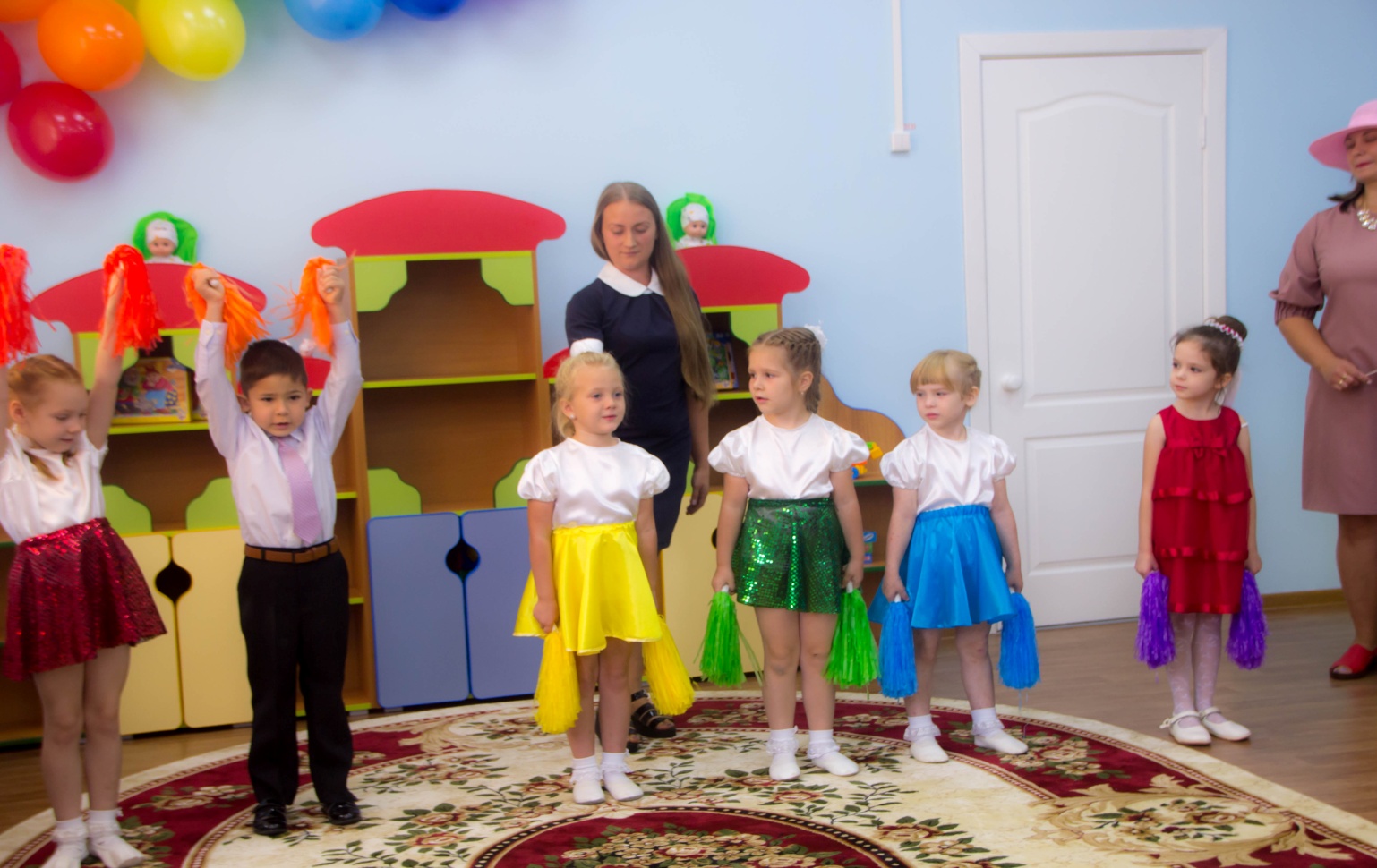 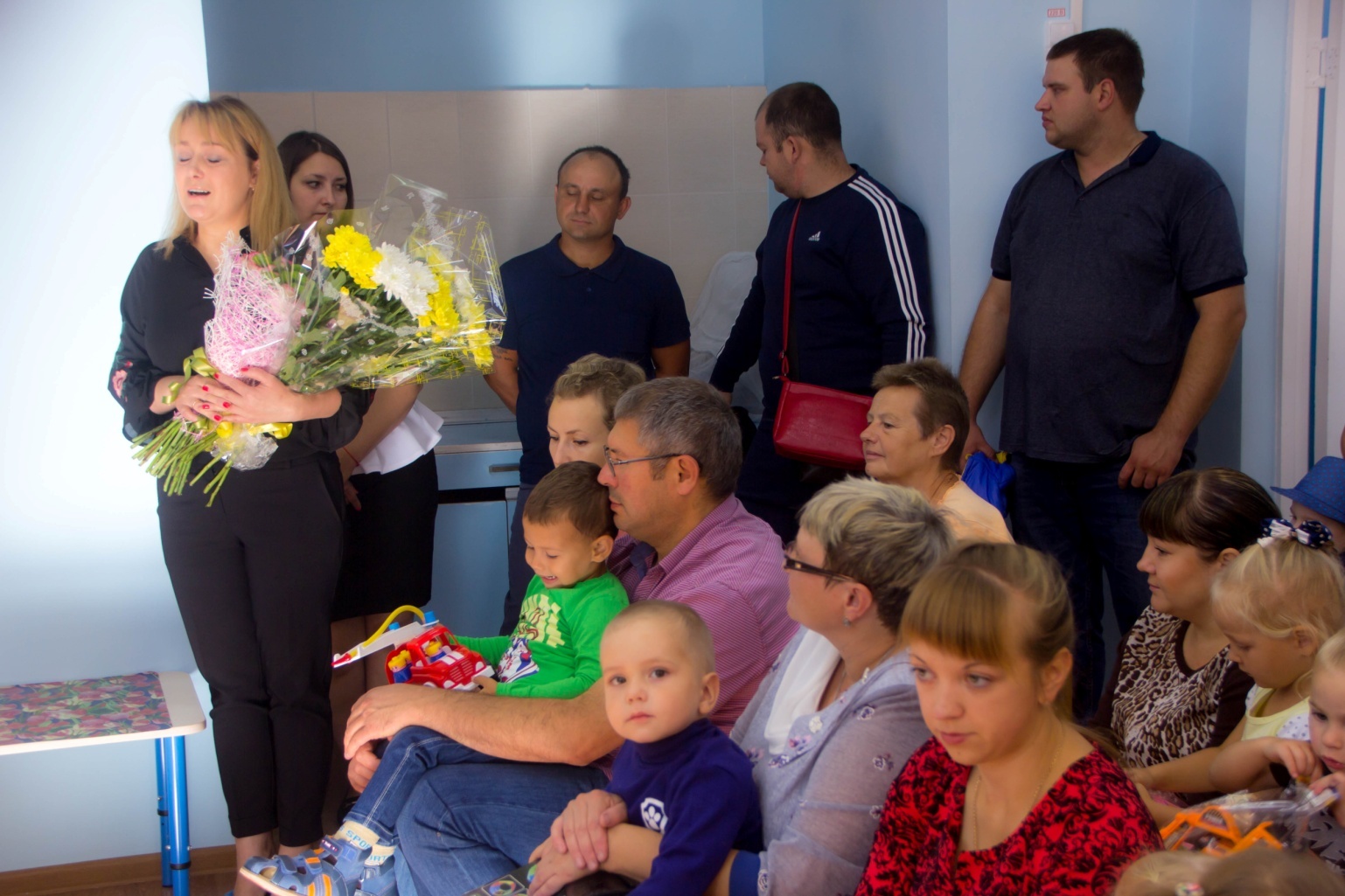 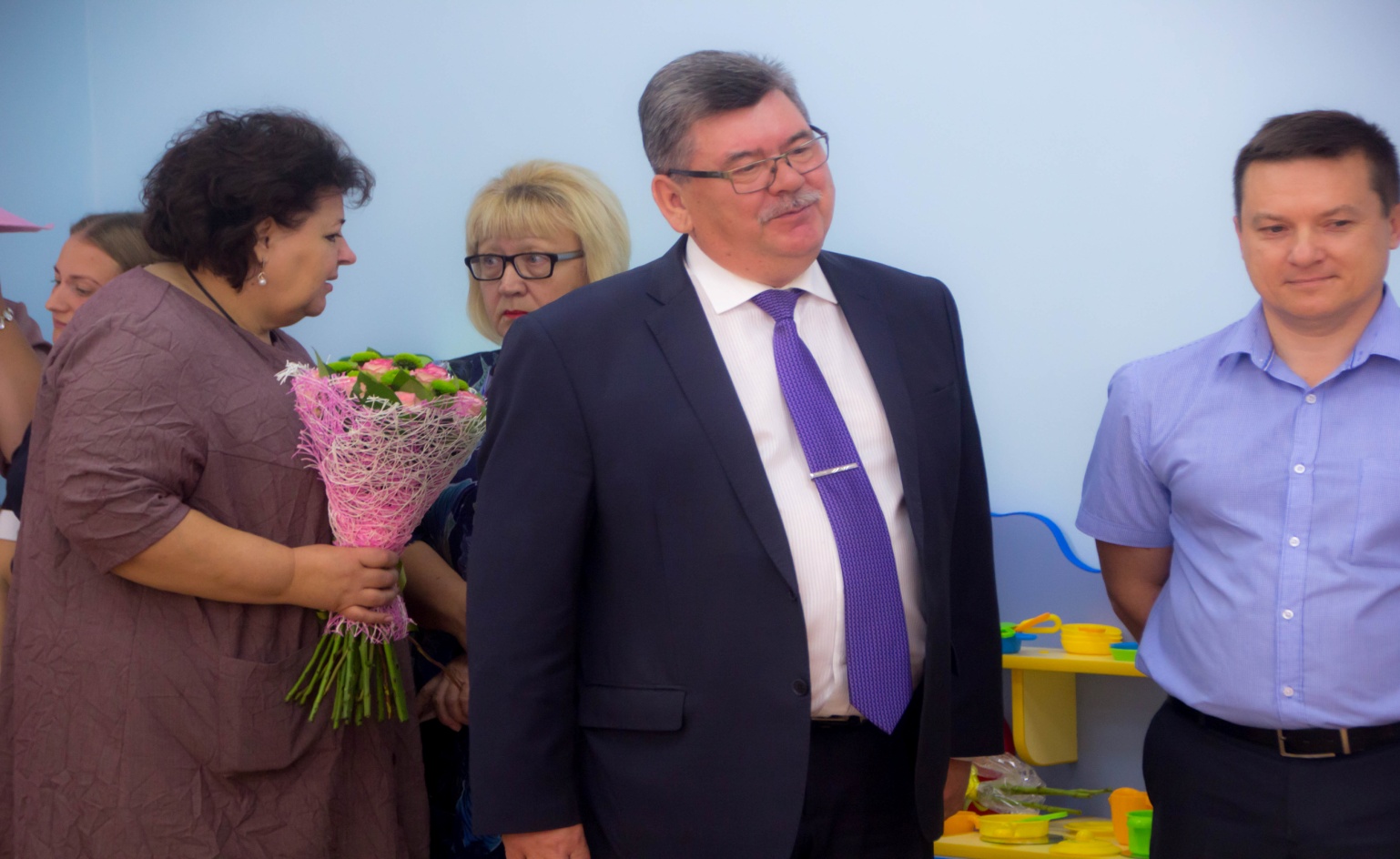 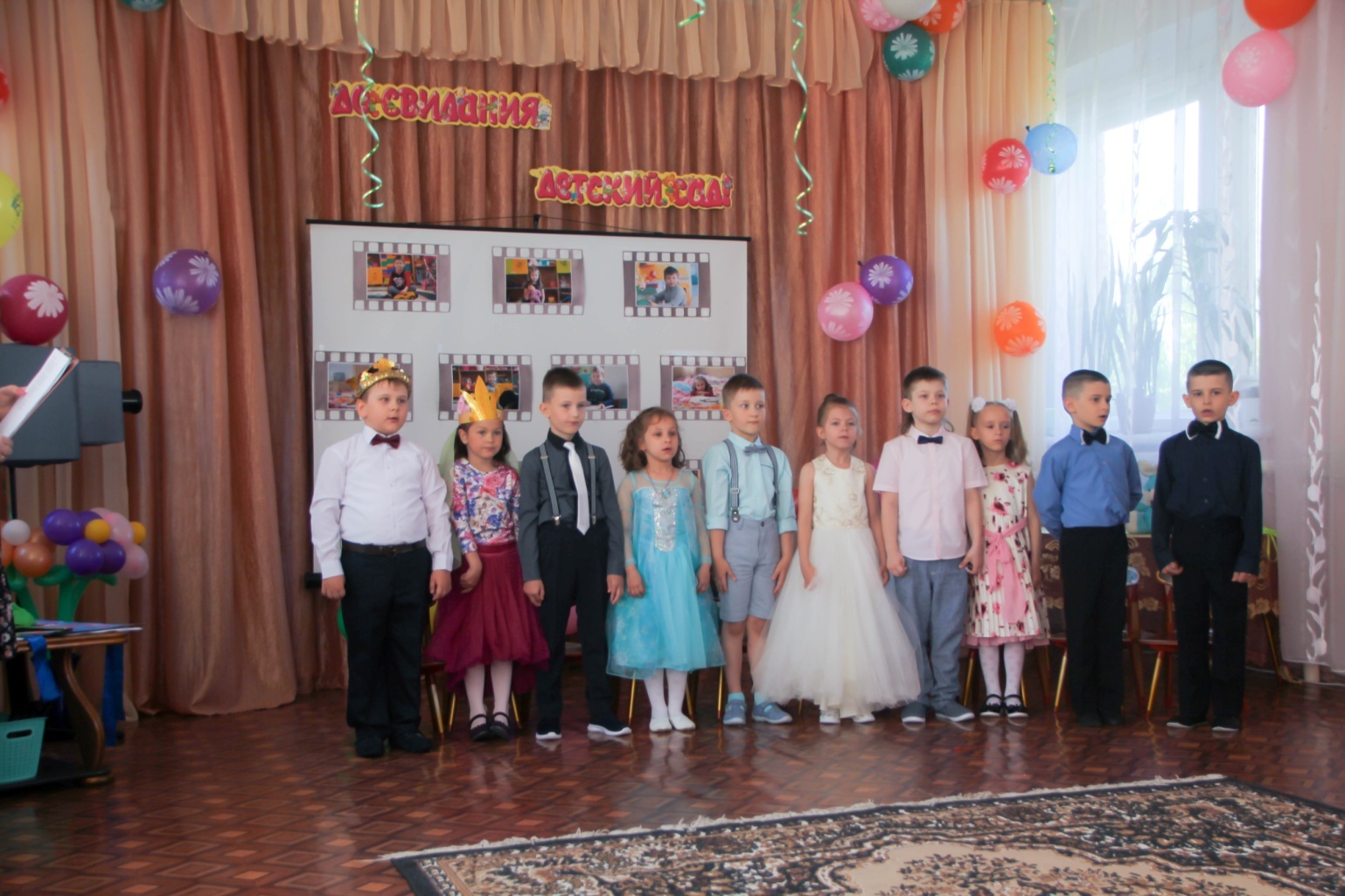 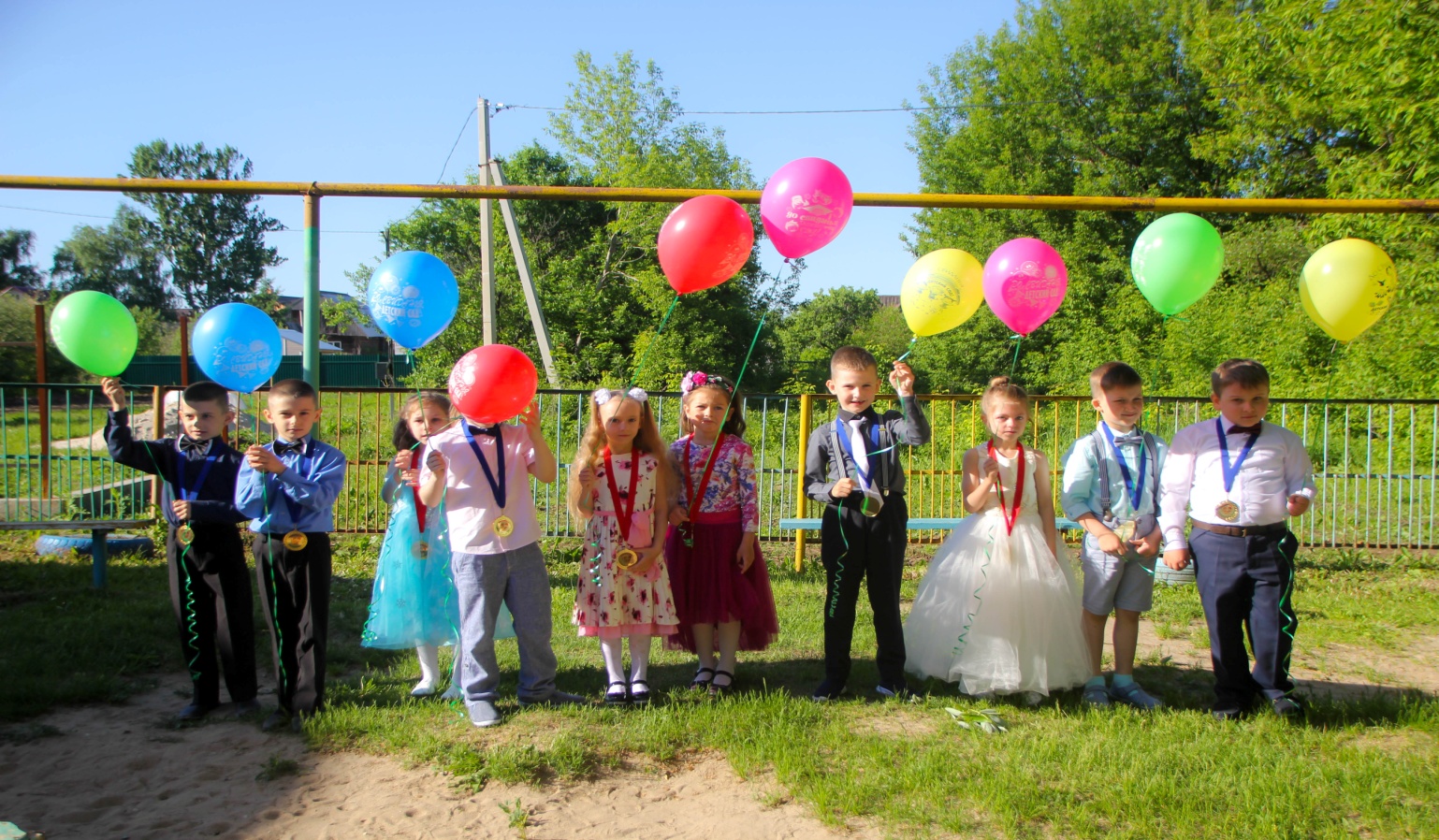 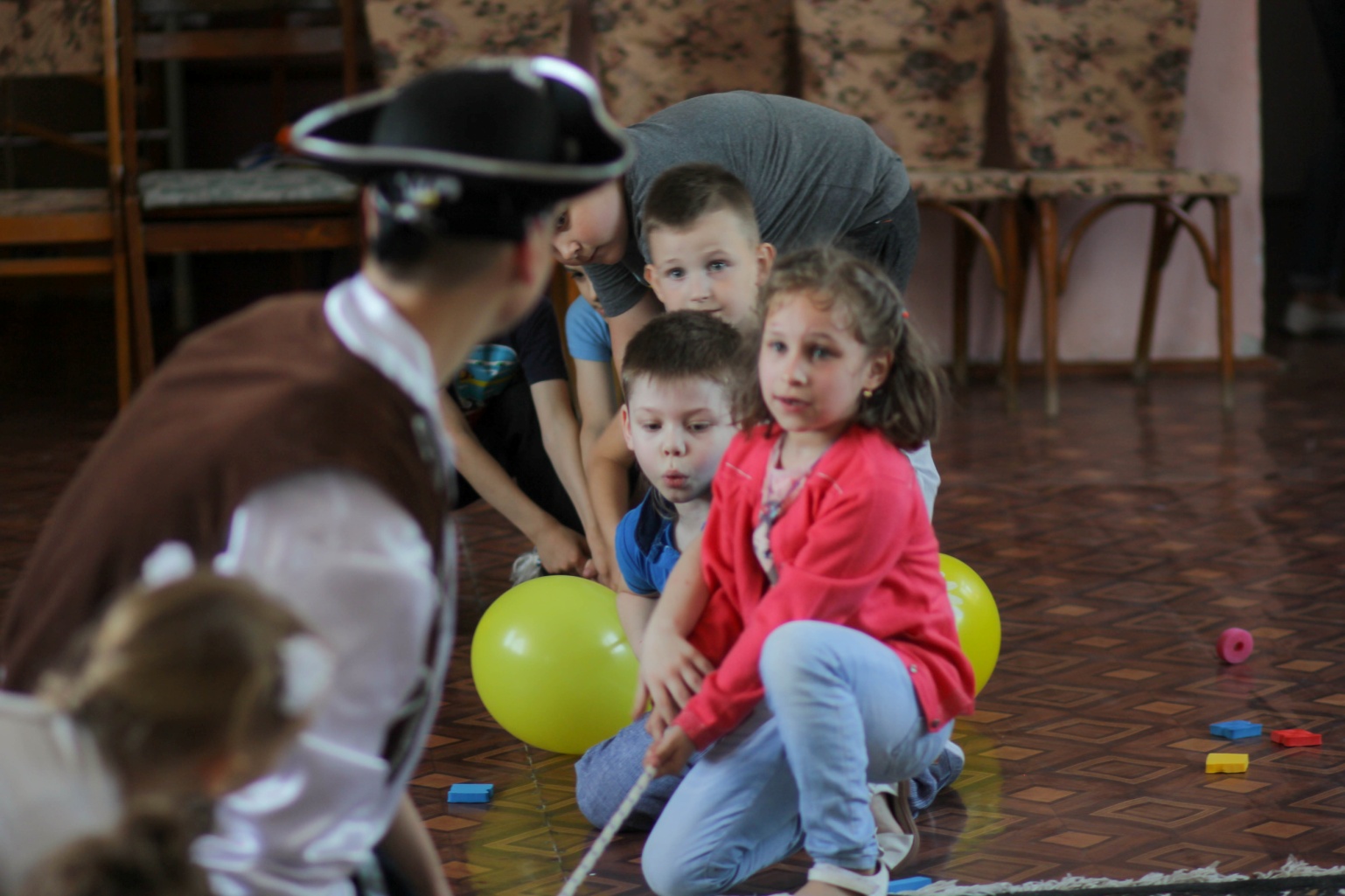 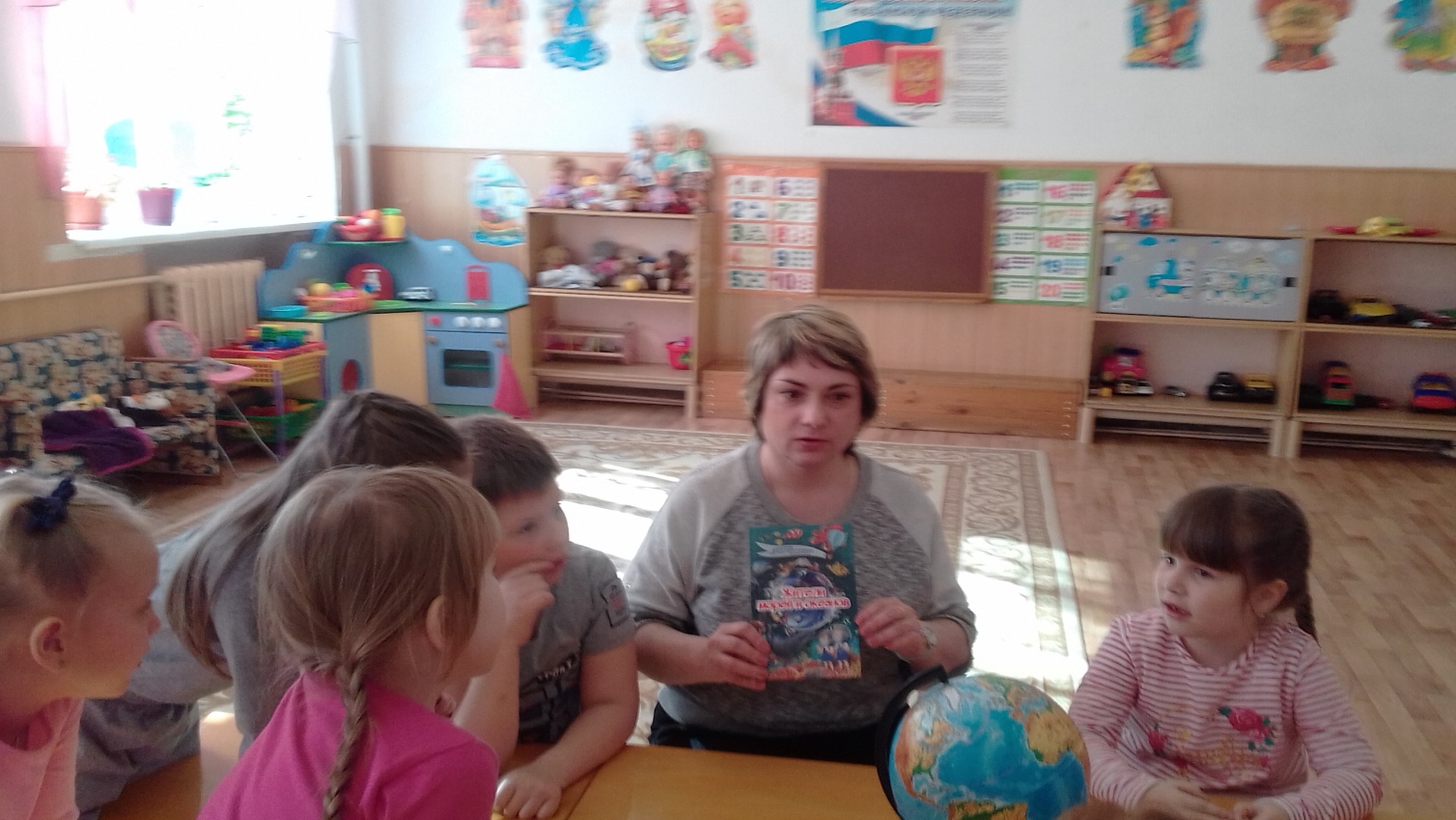 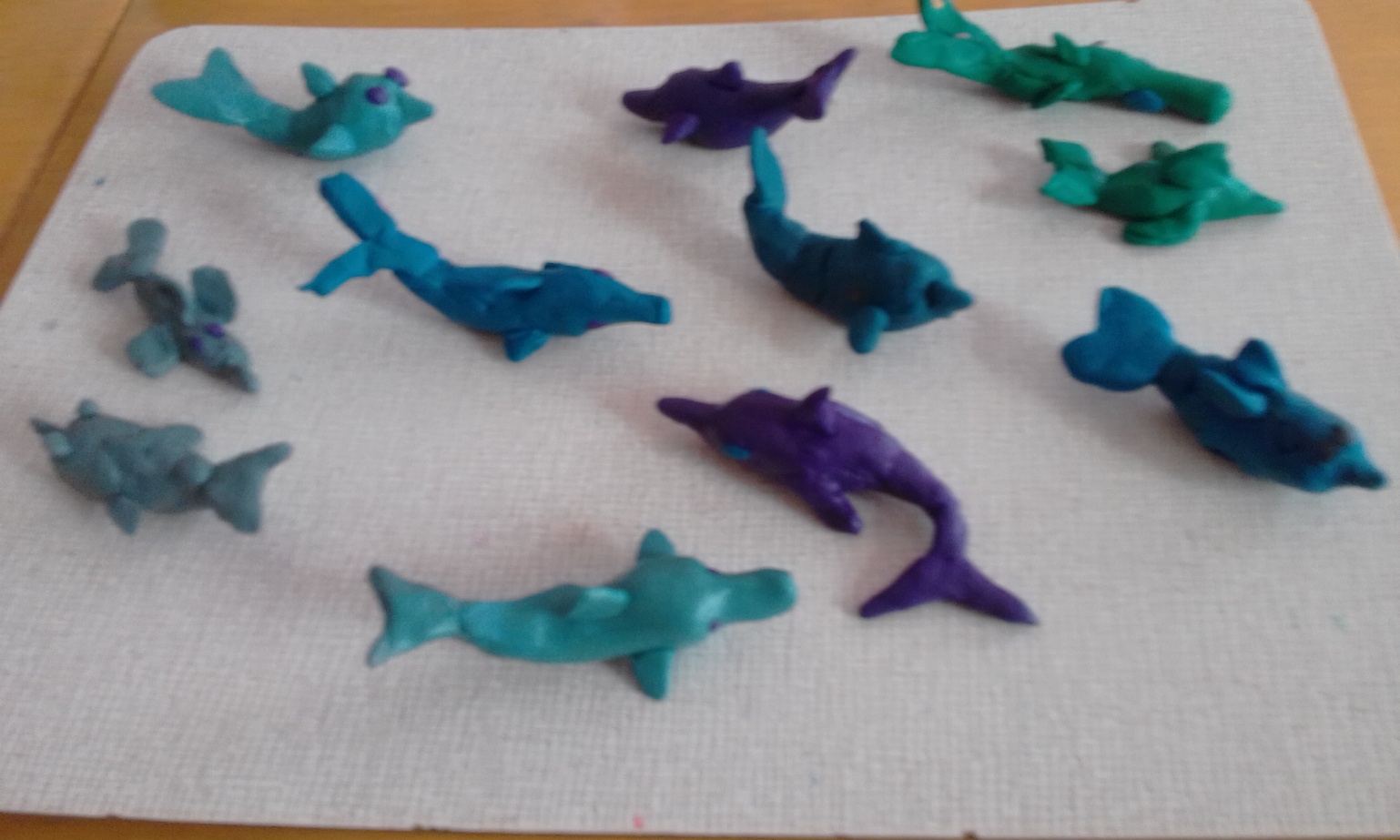 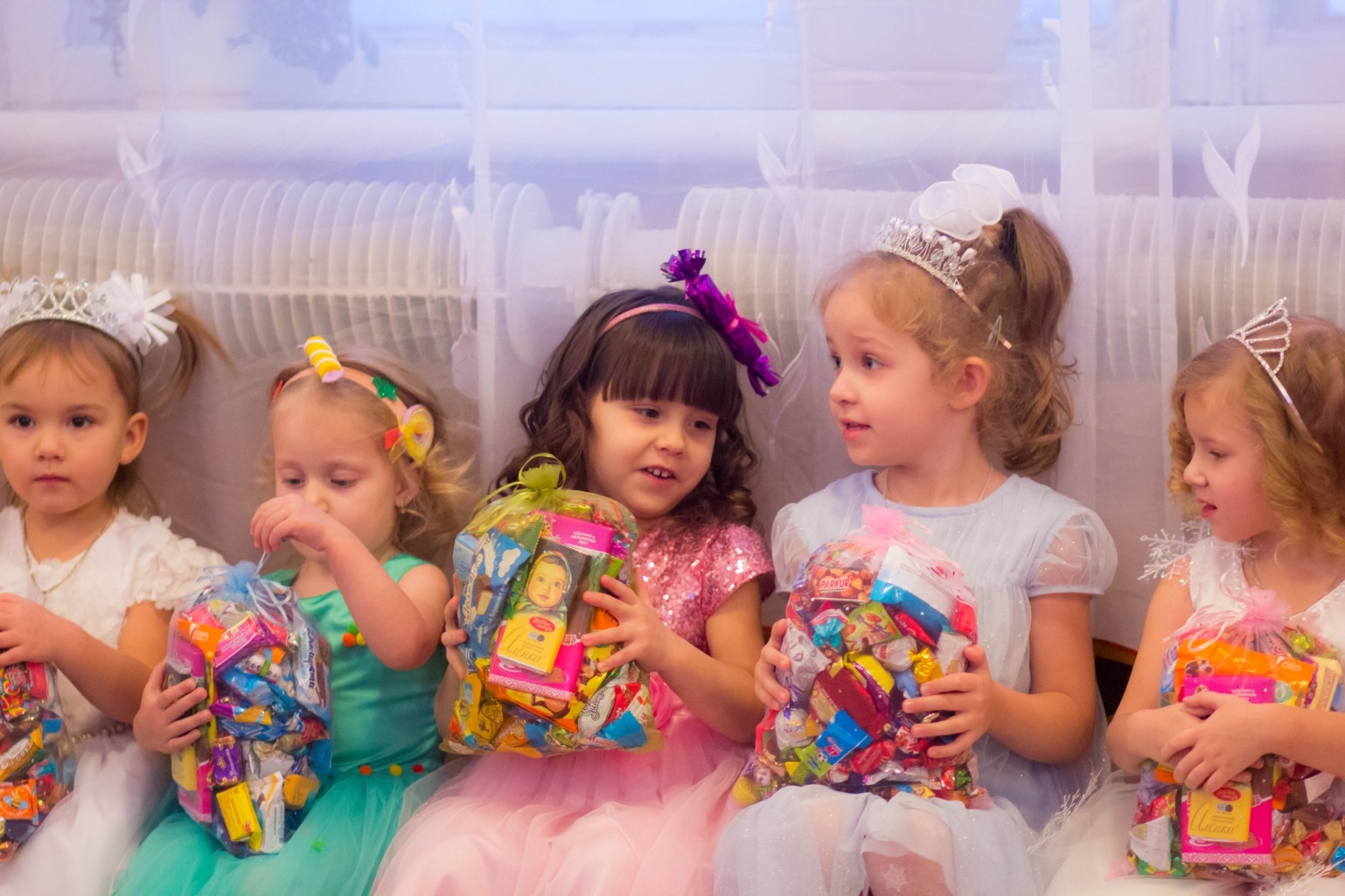 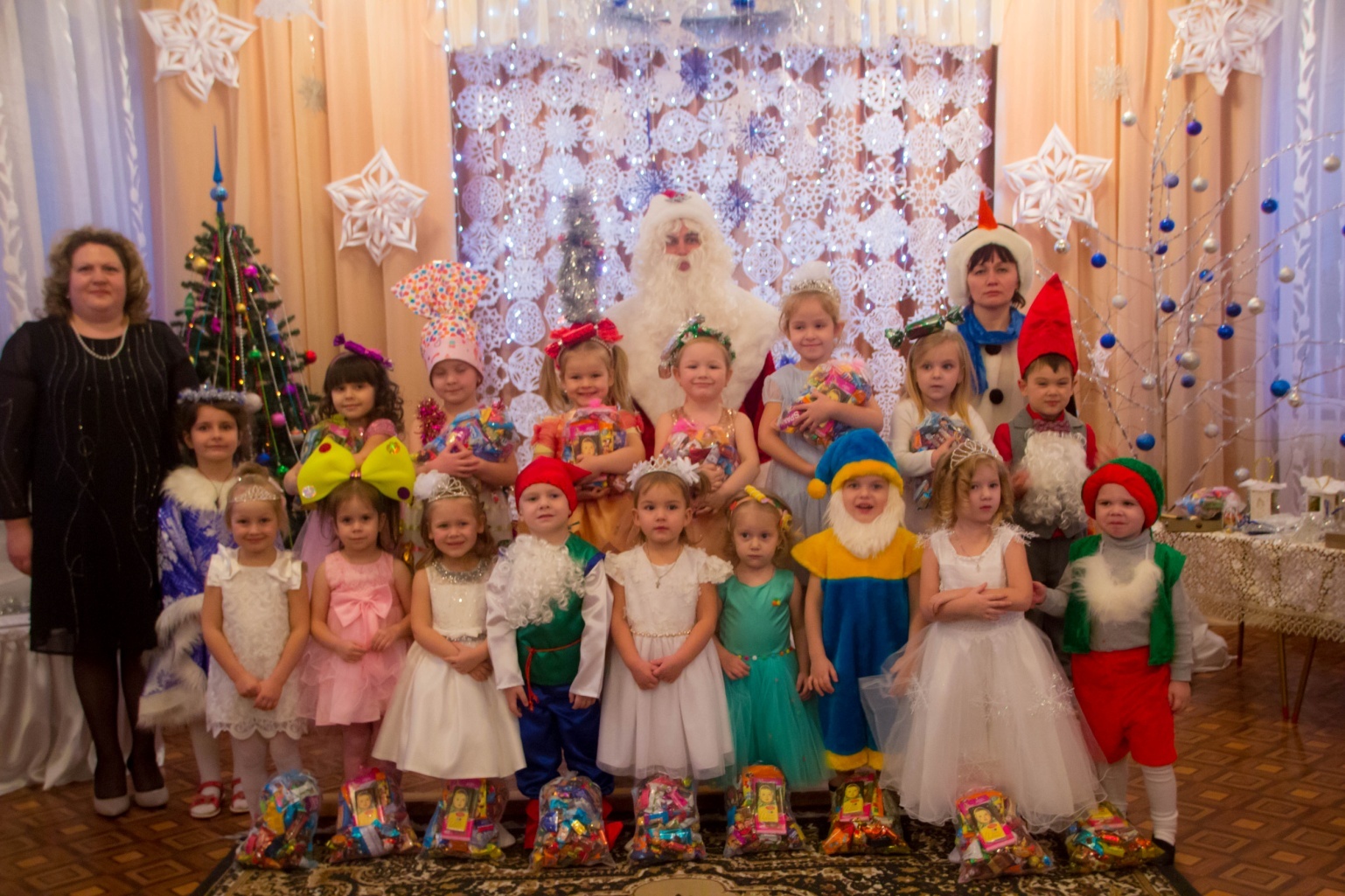 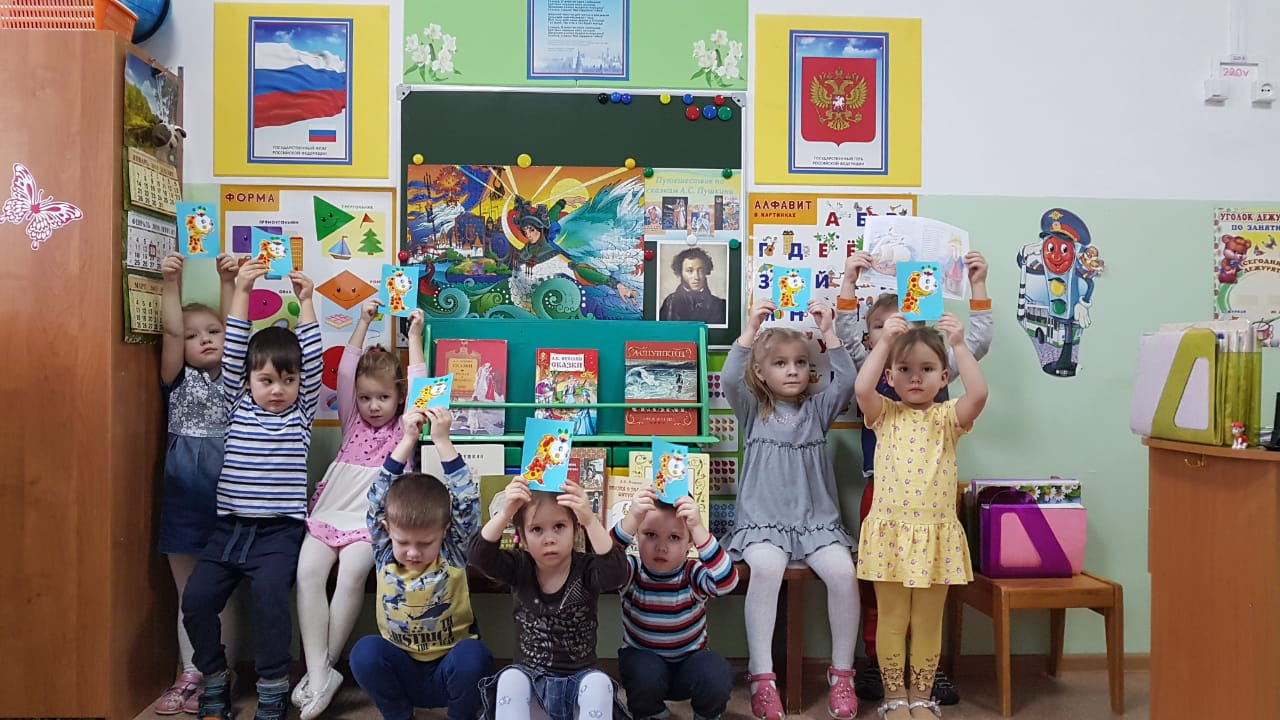 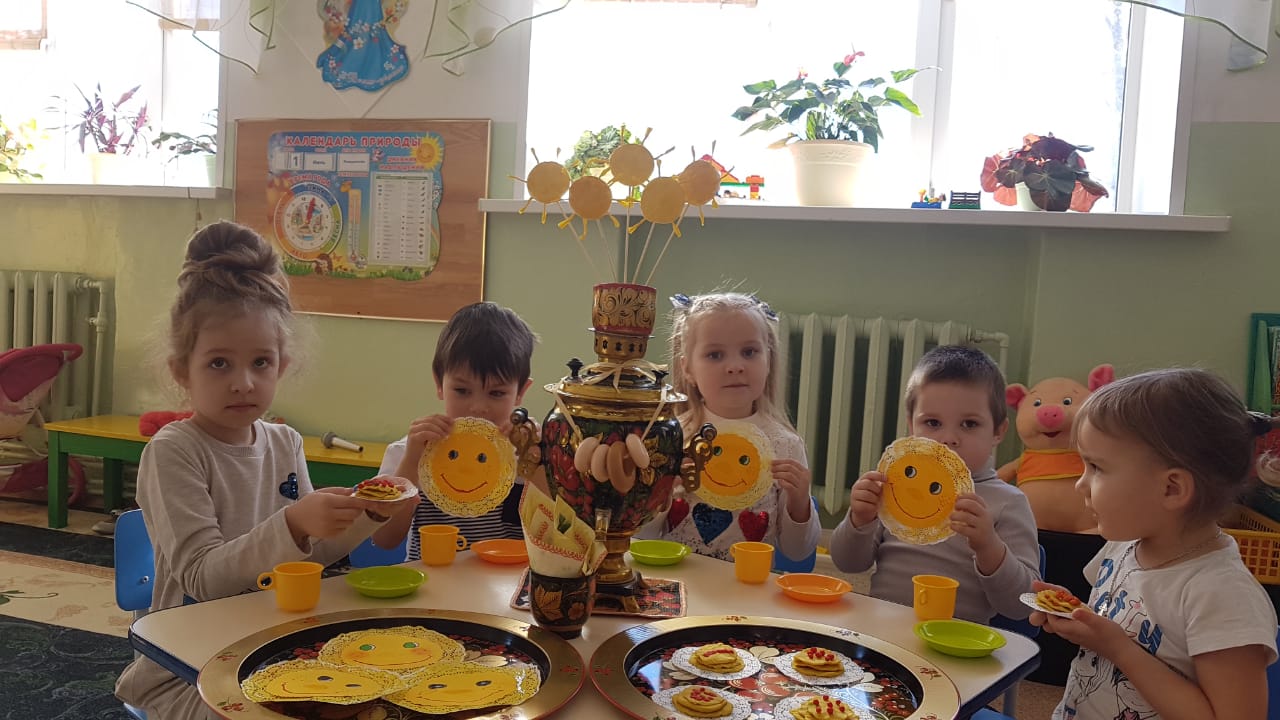 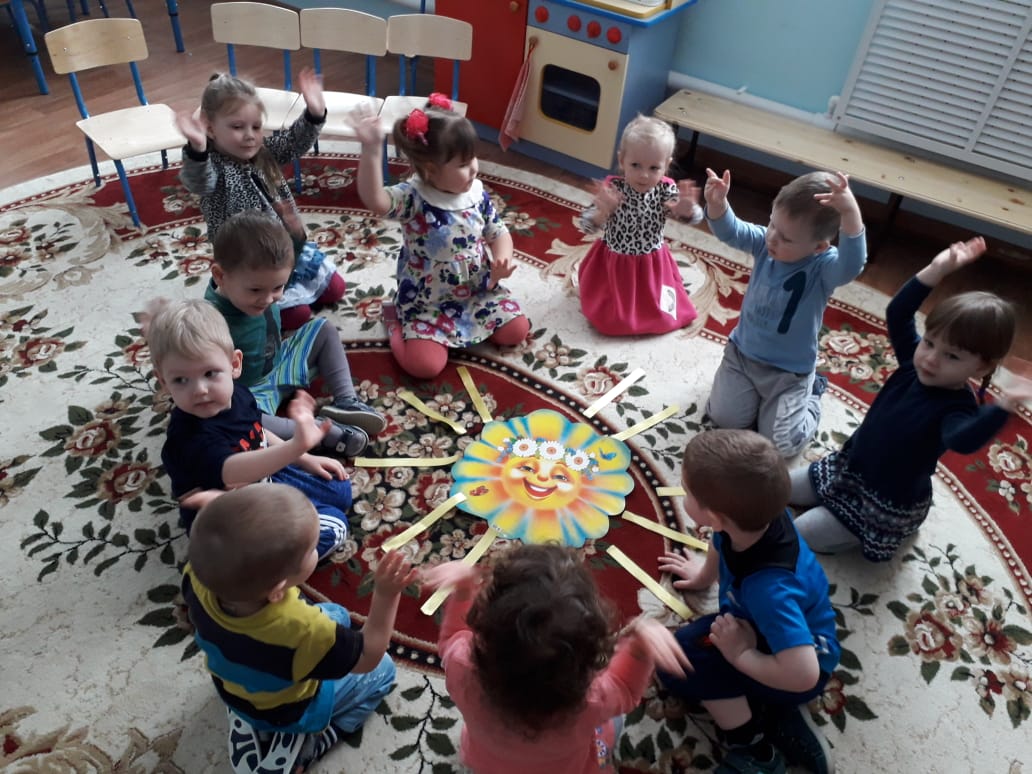 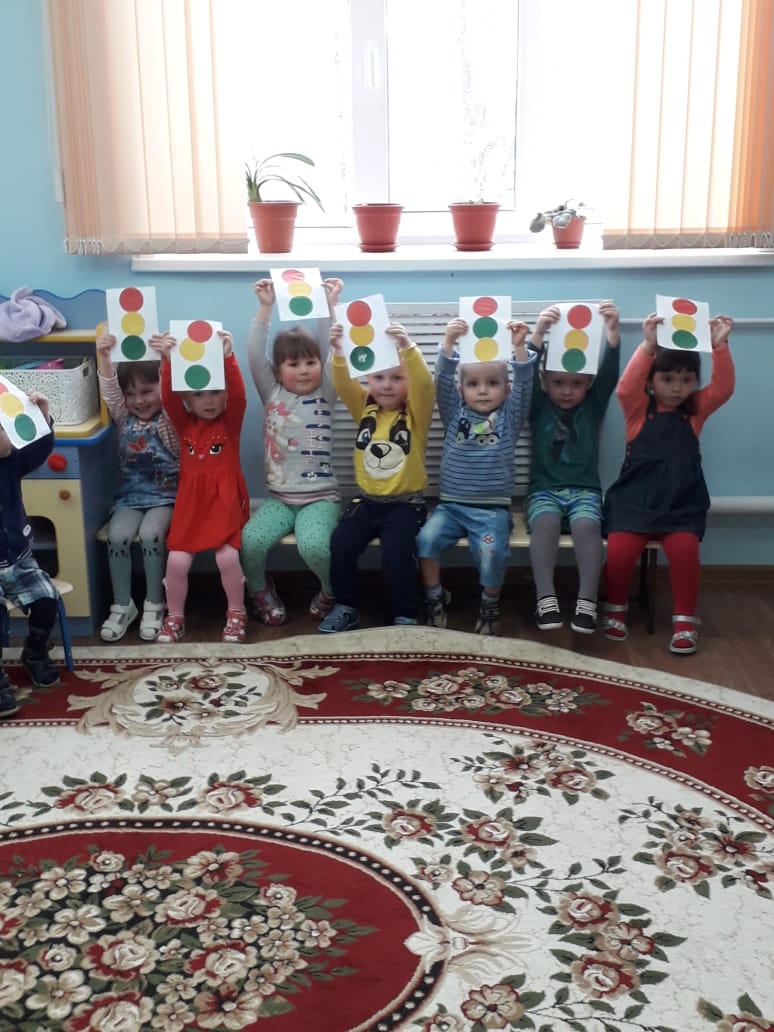 